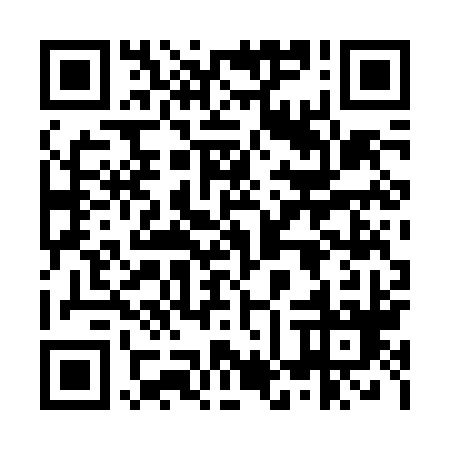 Ramadan times for Legnickie Pole, PolandMon 11 Mar 2024 - Wed 10 Apr 2024High Latitude Method: Angle Based RulePrayer Calculation Method: Muslim World LeagueAsar Calculation Method: HanafiPrayer times provided by https://www.salahtimes.comDateDayFajrSuhurSunriseDhuhrAsrIftarMaghribIsha11Mon4:264:266:1712:053:595:545:547:3812Tue4:244:246:1512:054:005:555:557:4013Wed4:224:226:1312:044:015:575:577:4114Thu4:194:196:1012:044:035:595:597:4315Fri4:174:176:0812:044:046:006:007:4516Sat4:144:146:0612:044:056:026:027:4717Sun4:124:126:0412:034:076:046:047:4918Mon4:094:096:0112:034:086:056:057:5119Tue4:074:075:5912:034:106:076:077:5320Wed4:044:045:5712:024:116:096:097:5521Thu4:024:025:5512:024:126:106:107:5722Fri3:593:595:5212:024:136:126:127:5923Sat3:573:575:5012:014:156:146:148:0124Sun3:543:545:4812:014:166:156:158:0325Mon3:513:515:4612:014:176:176:178:0526Tue3:493:495:4312:014:196:196:198:0727Wed3:463:465:4112:004:206:206:208:0928Thu3:433:435:3912:004:216:226:228:1129Fri3:413:415:3712:004:226:246:248:1330Sat3:383:385:3411:594:246:256:258:1531Sun4:354:356:3212:595:257:277:279:171Mon4:324:326:3012:595:267:297:299:192Tue4:304:306:2812:585:277:307:309:213Wed4:274:276:2512:585:287:327:329:234Thu4:244:246:2312:585:307:347:349:255Fri4:214:216:2112:585:317:357:359:286Sat4:184:186:1912:575:327:377:379:307Sun4:154:156:1712:575:337:387:389:328Mon4:124:126:1412:575:347:407:409:349Tue4:104:106:1212:565:357:427:429:3710Wed4:074:076:1012:565:377:437:439:39